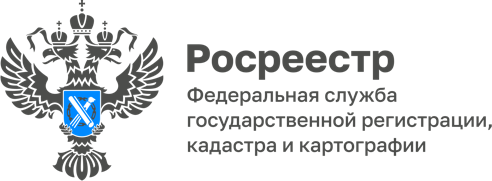 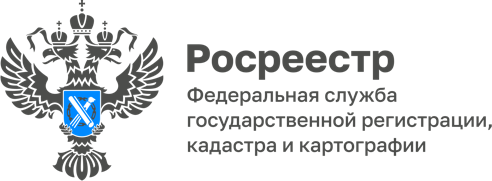 ПРЕСС-РЕЛИЗ04.08.2022«Открытый диалог» Росреестра с кредитными организациями Российской Федерации3 августа Росреестр провел ставшее уже традиционным совещание с представителями банковского сектора России. В этом году мероприятие привлекло более 600 участников, причем в таком широком составе банковское сообщество было представлено впервые. Формат «открытого диалога» при взаимодействии с партнерами принят Росреестром в 2020 году и носит системный характер.  В ходе конструктивного диалога, где с докладами выступали и отвечали на вопросы собравшихся представители ведомства и банковского сообщества, рассматривались вопросы повышения эффективности оказания государственных услуг в сфере недвижимости, сокращения сроков осуществления учетно - регистрационных действий, снижения доли приостановок, увеличения количества поданных в электронном виде заявлений, а также снижение административных барьеров в кредитной отрасли. Иного взаимодействия не может быть, ведь как отметила заместитель руководителя Управления Росреестра по Алтайскому краю Елена Бандурова, - «Гарантия соблюдения прав граждан, качество, доступность и минимальные сроки предоставления государственных услуг – в этом заключается наша общая ключевая задача». От Алтайского края на совещании присутствовали руководитель  Управления Росреестра по Алтайскому краю Юрий Калашников; управляющий директор по ипотеке РОО «Барнаульский» Банка «ВТБ» Татьяна Даренина; руководитель центра ипотечного кредитования Сбербанка России Галина Ляшова; начальник сектора ипотечных продаж Барнаульской дирекции «Газпромбанка» Владислав Тюнин; начальник отдела по развитию партнерского канала продаж «Россельхозбанка» Николай Скрипников и руководитель центра ипотечного кредитования «АЛЬФА-БАНКА» Ольга Черевко.После окончания общего совещания «открытый диалог» продолжился на региональном уровне. Юрий Калашников ответил на вопросы представителей банковского сообщества Алтайского края и отметил, что сегодня в конференц-зале собрались специалисты, непосредственно занимающиеся вопросами, поднятыми на совещании: «Переход на цифровые сервисы с оказанием услуг 24/7 – важная задача, поставленная перед нами Правительством, затрагивающая интересы широкого круга наших граждан. Росреестр активно работает по цифровой трансформации ведомства, внедряются новые инструменты с простыми и понятными интерфейсами, такие как сервис «Мое жильё», цифровой помощник регистратора и многие другие. Необходимо объединить усилия для внедрения и популяризации онлайн-сервисов, обеспечить безопасность применяемых технологий, упростить документооборот между участниками процесса и вывести электронную регистрацию на более высокие показатели уже к концу этого года».Конструктивный настрой и налаженные взаимоотношения участников совещания – отличная база для совместной работы, что позволяет верить: ее результаты позитивным образом скажутся на качестве жизни все большего количества наших соотечественников. 